Практическое задание  для муниципального этапа  ХVII Всероссийской олимпиады школьников по технологии 2019года Номинация «Культура  дома  и декоративно-прикладное творчество»8-9 классПрактическое задание по моделированию швейных изделий «Моделирование юбки с расширением «годе»»Задание:Внимательно прочитайте описание модели и рассмотрите эскиз.Найдите различия с базовой конструкцией юбки (см. лист «Базовый чертеж основы прямой юбки для моделирования»).В соответствии с эскизом нанесите новые линии фасона, соблюдая пропорции. Обозначьте ваши действия по моделированию на чертеже основы юбки на листе «Контроль практического задания». Используйте для этого слова, значки, стрелки, список и т.д.Перенесите линии фасона на шаблон из цветной бумаги (чертеж на стр. 2 можно использовать для разрезания).Изготовьте из цветной бумаги (стр.4) детали выкройки для раскладки на ткани.Аккуратно наклейте выкройки всех деталей на лист «Результат моделирования». Не забудьте про дополнительные отделочные и (или) вспомогательные детали, с помощью которых декорировано изделие или обработаны края деталей.Нанесите на детали выкройки необходимые надписи для раскроя.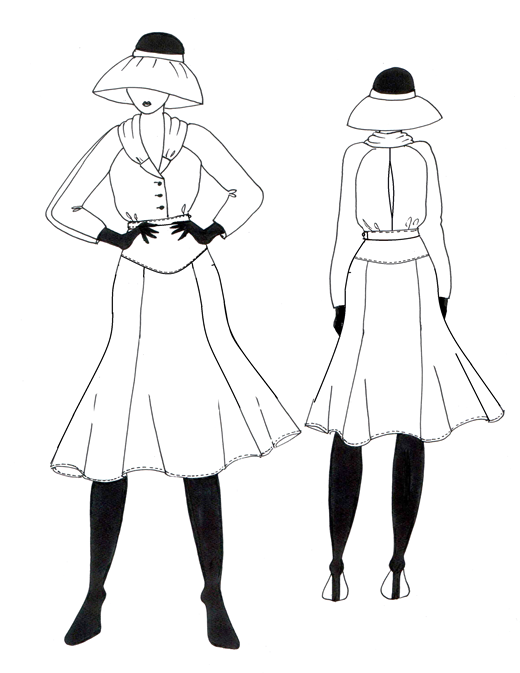 Юбка из плательной ткани с расширением книзу «годе», длиной ниже колена; с притачным поясом.Пояс застегивается на обметанную петлю и пуговицу на уровне левого бокового шва.В левом боковом шве застежка на тесьму «молния».Переднее и заднее полотнища юбки с притачной кокеткой фигурной формы и с отрезными боковыми частями.Базовый чертеж основы прямой юбки для моделирования.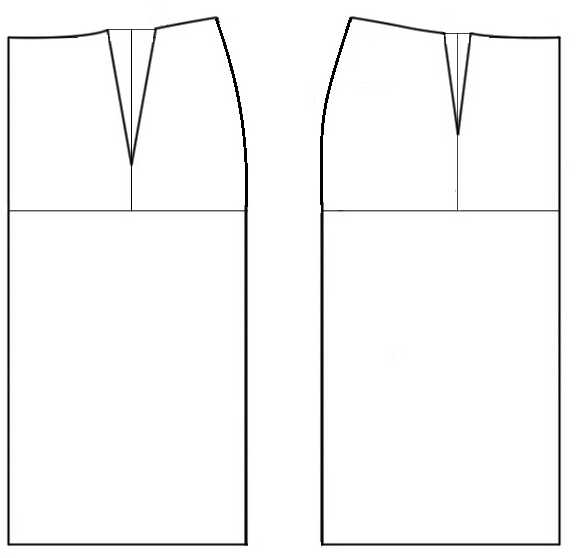 Контроль практического задания «Моделирование юбки».Нанесение линий и необходимых надписей для моделированиячертежа основы юбкиРезультат моделирования (приклеить готовые выкройки модели)Карта пооперационного контроляКарта контроля практического задания по моделированиюс нанесенными линиями фасона изделия и необходимыми надписями(для жюри)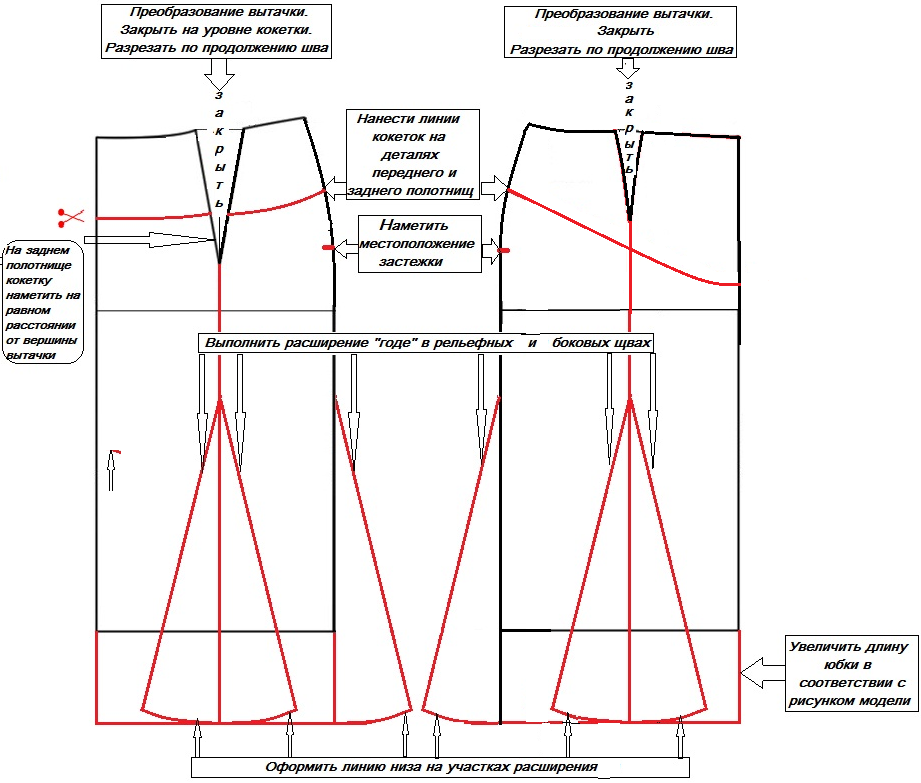 Готовые выкройки модели – результат моделирования(образец для жюри)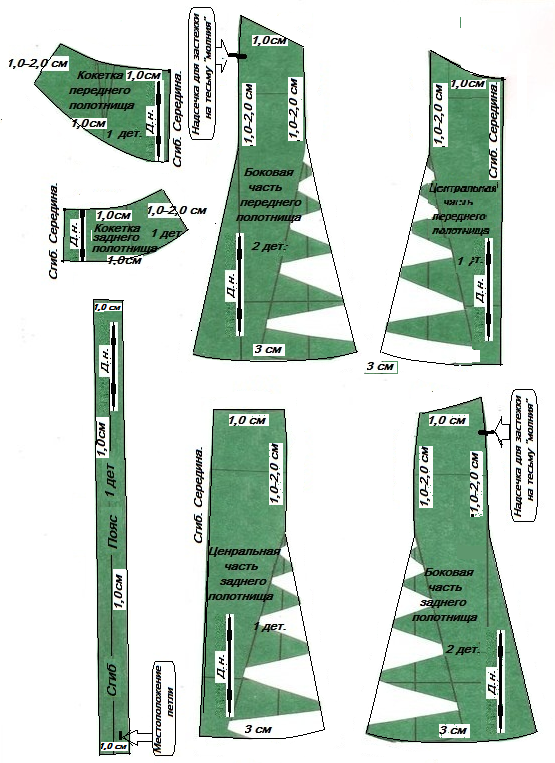 №№п/пКритерии контроляБаллыБаллыНанесение новых линий фасона и надписей на чертеже основы юбки1Уточнение длины юбки в соответствии с эскизом0,52Оформление линии кокетки переднего полотнища0,53Оформление линии кокетки заднего полотнища0,54Работа с талиевой вытачкой на заднем полотнище (надписи)15Работа с талиевой вытачкой на переднем полотнище (надписи)16Нанесение на чертеж расширения «годе» в рельефном шве переднего полотнища17Нанесение на чертеж расширения «годе» в рельефном шве заднего полотнища18Нанесение на чертеж расширения «годе» в боковых швах19Оформление линии низа по месту расширений110Нанесение отметки разреза под застежку0,511Построение пояса1Подготовка выкроек юбки к раскрою12Выполнение полного комплекта деталей, соответствие их намеченнымлиниям, модели, масштабу213Правильное моделирование (оформление): деталей переднего полотнища, деталей заднего полотнища, детали пояса, кокеток, 414Название деталей0,515Количество деталей116Наличие контрольных линий (долевые нити на деталях, сгибы деталей, линии середины, наличие меток под петли, наличие надсечек)117Припуски на обработку каждого среза118Аккуратность выполнения моделирования0,5Итого20